
Rzecznik Praw Ucznia -  mgr Ewa Żemek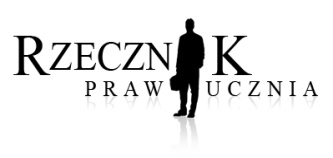 Zadania i funkcje Rzecznika Praw Ucznia w Szkole Podstawowej Nr 6 im. Orła Białego w Ostrołęce 1. Przeciwdziałanie łamaniu praw ucznia w szkole.2. Zwiększenie świadomości prawnej młodzieży, rodziców, nauczycieli.3. Egzekwowanie i przestrzeganie przepisów prawnych dotyczących uczniów.4. Proponowanie nowych przepisów dotyczących uczniów.5. Uczestniczenie w posiedzeniach rady pedagogicznej z prawem przedstawienia na jej forum problemów przestrzegania praw ucznia.Środki działania Rzecznika:Załatwianie indywidualnych skarg.Sporządzanie raportów dotyczących wykrytych naruszeń prawa w szkole.Udzielanie porad dotyczących sposobów ochrony praw (uczniom, rodzicom, nauczycielom).Współpraca z fachowcami (np. psychologiem, pedagogiem, prawnikiem).Współdziałanie w prowadzeniu programów przeciwdziałających wielu problemom szkolnym.Rzecznik Praw Ucznia nie może wyręczać w obowiązkach wychowawców.Rzecznik Praw Ucznia ma prawo do swobodnego działania w ramach obowiązujących regulaminów.Rzecznik Praw Ucznia działa według ustalonego trybu postępowania.Rzecznik podejmuje działania na wniosek stron tzn. uczniów, nauczycieli lub pracowników administracji szkoły.Tryb postępowania w kwestiach spornych uczeń-uczeń:Zapoznanie się z opinią stron konfliktu.Podjęcie mediacji ze stronami we współpracy z wychowawcą klasy.Skierowanie sprawy do pedagoga lub psychologa szkolnego w razie kłopotów z rozstrzygnięciem sporów.W dalszym trybie postępowania – zasięgnięcie opinii Rady Pedagogicznej.Ostateczną decyzję o sposobie rozwiązywania konfliktu podejmuje Dyrektor.Tryb postępowania w kwestiach spornych uczeń-nauczyciel:Zapoznanie się z opinią stron konfliktu.Podjęcie mediacji ze stronami.Zasięgnięcie opinii pedagoga lub psychologa szkolnego.Wystąpienie do Dyrektora Szkoły o podjęcie decyzji w sprawie, w przypadku trudności z rozstrzygnięciem sporu.Obowiązkiem Rzecznika jest w szczególności:Znajomość Statutu Szkoły, Kodeksu Ucznia oraz Konwencji Praw Dziecka.Informowanie uczniów o przysługujących im praw i sposobie ich dochodzenia.Interwencja w razie naruszenia podstawowych praw ucznia i rozwiązywanie spraw spornych.Udzielanie pomocy uczniom zgodnie z ustalonych trybem postępowania.Informowanie stron konfliktu o podjętych przez siebie działaniach.Składanie sprawozdania ze swojej działalności przed Radą Pedagogiczną.O czym uczeń wiedzieć powinien:Wszelkie informacje uzyskane przez Rzecznika w toku postępowania mediacyjnego stanowią tajemnicę służbową.Zadaniem Rzecznika jest sprawowanie nadzoru nad tym, aby w procesie dydaktyczno -- wychowawczym każdy uczeń traktowany był podmiotowo.Rzecznik Praw Ucznia ma prawo i możliwość aktywnie ingerować w każdym przypadku, gdy naruszane zostaną prawa ucznia lub prawa dziecka.Do zadań Rzecznika należy też inicjowanie działań, których celem jest ochrona praw ucznia.Podstawą działania Rzecznika Praw Ucznia jest Statut Szkoły a w uzasadnionych przypadkach Konwencja Praw Dziecka.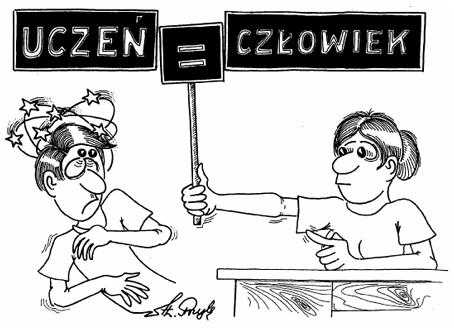 